      Leadership in all Pathways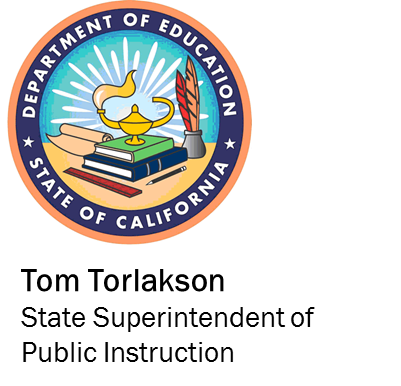 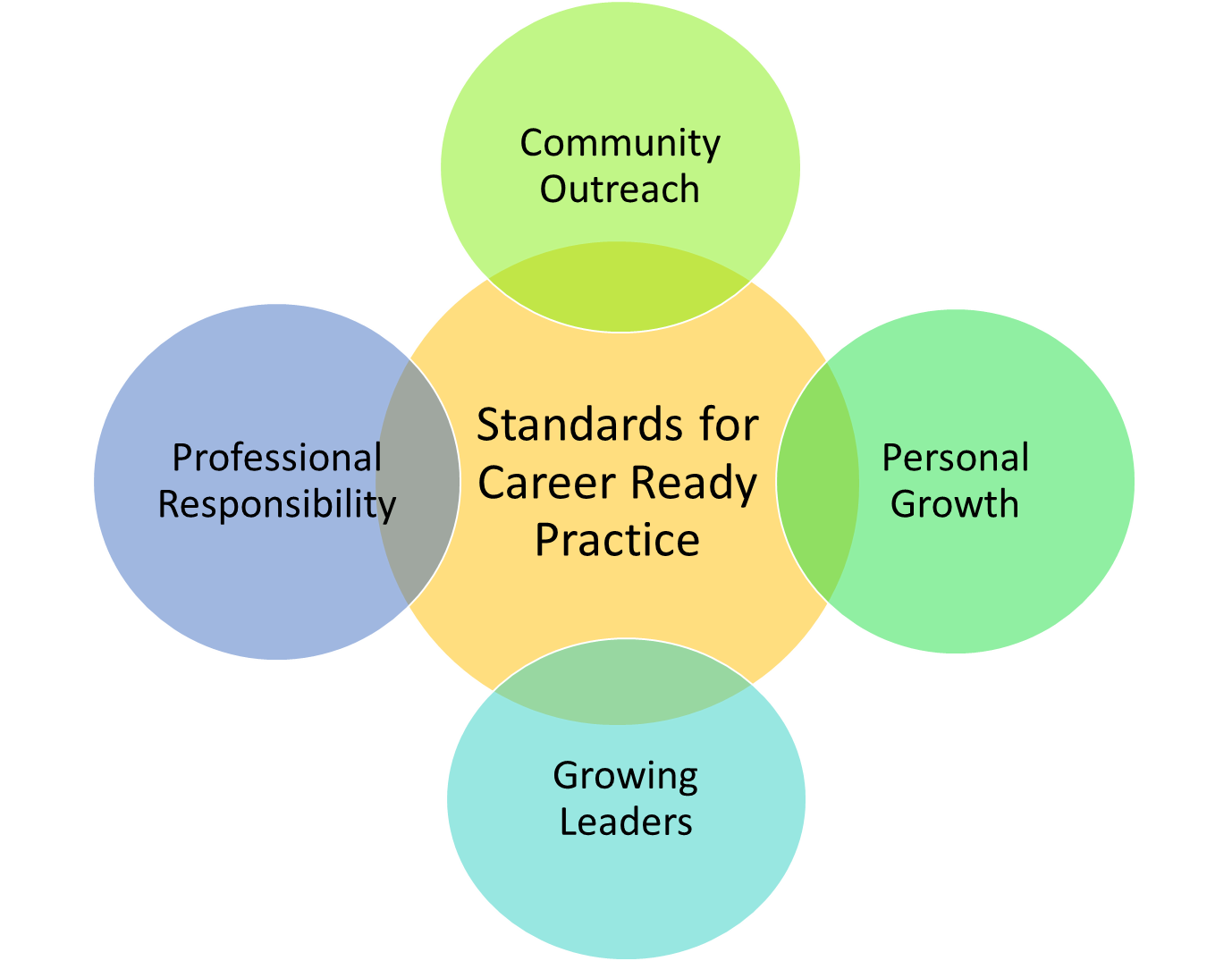 Leadership in all PathwaysWhy Teach Leadership?	Pg 3CTSO’s by Industry Sector	Pg 4Standards for Career Ready Practice	Pg 9Leadership Areas:Personal Growth & Professional Responsibility	Pg 10Growing Leaders	Pg 11Community Outreach	Pg 12Sample Leadership Themes by Course	Pg 14Real World Leadership Example	Pg 15Allowable and Non-allowable Expenditures	Pg 16Why Teach Leadership?“First, it is nearly impossible to accurately predict which high school or college students are going to develop into our best, most visible leaders—even under traditional definitions.” (Ferguson, D., “Why Teach Undergraduate Leadership”, Andrews University, 2017)“Learning about leadership is not the same as learning to be a leader.” “But students—along with executives, public servants, clergy, physicians, etc.—can't be leaders by restricting their learning of leadership to the classroom.” (Posner, B, “Be Leaders: Do Leadership”, Wiley, 2000-2017) “Being a great leader means both managing tasks and functions well, but also understanding how to behave and ‘show up’ as a leader. It can be hard to grasp for some, but it can be learned.”(Caprino, K, “What Great Leadership Training Does Now That It Didn’t 10 Years Ago”, www.Forbes.com, Aug 1, 2014)“We learn to lead through the experience of leading — and following. Even if ‘leader’ has never been your job title, you have surely led, at work and outside of it.” (Petriglieri, G., “Who Can Teach Leadership?”, Harvard Business Review, August 28, 2012)California Career Technical Student Organizations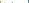 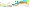 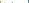 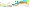 CA Department of Education 
CTE State Plan for Career Technical EducationIn order to be compliant with Perkins and CTEIG legislations, grantees must provide for the development of student leadership skills through an established career technical student organization (CTSO) or an alternate strategy that incorporates this instruction in ALL of the courses that make up the sequence. (2008-2012 California State Plan for Career Technical Education, pg 128)Leadership must be:integrated into the CTE pathway curriculum and taught by an appropriately CTE credentialed teacheravailable to ALL students in the pathwayCTE Leadership is NOT just:an after school club competitionschecking off boxes  Best Practices for High Quality CTE PathwaysThe CDE strongly supports the CTSO’s and our first recommendation will be to join one of the six recognized organizations.CTSO Conferences and Skill AttainmentAll students demonstrate their skills and are evaluated by industry at the Local, Regional, State and National Conferences. The leadership conferences are the culminating activity, benchmarking the student growth and skill attainment at each level. The outcomes of these conferences should also be used to evaluate the CTE program.Leadership through Alternate StrategiesThere are four recommended leadership areas with a final summative portfolio/project. The areas are:Personal GrowthProfessional DevelopmentGrowing LeadersCommunity OutreachEach area has defined outcomes. The expectation is all the outcomes be completed by the end of the CTE pathway. Final Summative Portfolio/ProjectEach student completing a CTE pathway should have a portfolio containing evidence of the skills developed in the pathway including:Technical skill developmentPersonal developmentExternal and self-assessmentsPresented in a format of the student’s choosing, i.e. written, digital, performance, video. The student should complete a formal presentation of the portfolio to someone other than the classroom teacher. The goal is ownership, recognition, and the ability to advocate for themselves and the program. Personal Growth and Professional ResponsibilityGrowing LeadersCommunity OutreachAs Perkins Coordinator/Administrator, what should you be looking for?Leadership must be integrated into the entire CTE pathway!Student CenteredAll students are engaged, encouraged and motivated to take a leadership role, not just those elected to be in charge, include graded activitiesConnect to other students, the community, the state, and beyond where possiblePublic relations, outreach to the community, advocacy for themselves and the CTE program; knowledge of local, state, national and international issuesOrganization of events to benefit the CTE pathway and othersRecognition events, recruitment, publicity; community service: choosing the cause, fundraisingPartner with professionals from the industryMentors, internships, employment, job shadowing; real-world problem solvingWhat will CDE be looking for in a Federal Program Monitoring Site Visit? Evidence of leadership outcomes in the entire CTE pathway!Artifacts Student samplesPortfoliosInvoicesTeacher SpeakAdministrator SpeakAn alternate strategies leadership rubric is being developed that will have to be submitted to CDE annually to show compliance. Sample Leadership Themes by CourseIntroduction Course Leadership Theme: “Getting Things Done”Learn and use teamwork, communication, organizational, and decision-making skills. Provide activities and projects that promote global thinking and positive personal interaction. Making a difference in the world today – at all levels. Helping students become responsible, positive citizens.Read the book Seven Habits of Effective Teens and use the tools in the book to set goals and manage their time. Concentrator Course Leadership Theme: “Get Involved”Providing opportunities for students to use their collective strengths and talents towards making their school a more spirited and energetic place. Students will learn about themselves, classmates, staff while create lasting memories by becoming involved with activities.Focus is on the development of strong communication skills, integrating all modes of expression: reading, writing, and speaking. Key Projects: 1) Involvement in two major projects, two term projects, and service hours. 2) Small written assignments, reflections, or homework sheets.Capstone Course Leadership Theme: “Lead By Example”Provide opportunities to develop leadership skills through a variety of in-school and out-of-school- experiences. Develop a positive attitude for leadership roles.Be given opportunities to develop individual and co-operative leadership skills in school and community environments. Learn to plan, organize, implement meetings, school programs, special events, and community services with increasing autonomy and leadership. Mentor students in tutoring, planning, organizing, and leadership.Supervise, organizing and running of events in the school and community  Fundraising and overseeing the class budget.Learn about various leadership models and styles. Goal setting/time management.Organization, communication skills, problem solving and conflict resolution.Real World Example:American Cancer Society - Relay for LifeCordova High School Public Safety AcademyThis was an annual event for the Public Safety Academy students. Each year the students took on different levels of leadership. Below is a breakdown how leadership was developed at each grade level.Introductory Level: Getting Things DoneAttend presentation on the purpose of ACS – Relay for LifeSign up for logistic tasks to assist with including physically setting up the event, assist with maintaining clean site, refill water stations, walking the track as a team member, tearing down the eventTeam leaders assigned for each shift during the event Participate in team fundraising events Concentrator Level: Getting InvolvedAssist with presentation on the purpose of ACS – Relay for LifeSign up to work at Relay Event booths such as Luminaire Sales, Survivor Tent, RegistrationCreate a theme lap for the event including budget for suppliesWalk the track as team membersTeam leaders assigned for each shift during the event Participate in team fundraising eventsCapstone Level: Lead by ExampleDevelop and present on the purpose of ACS – Relay for LifeCreate themed team booth including materials list, budget, and time schedule for completionOrganize team fundraisers including location, signups for helpers, budgetCreate Relay event fundraiser or activity for participantsResearch a type of cancer and early detection Prepare public information presentation i.e. flyer, poster to teach the public about cancerWalk the track as team membersOrganize overnight camping site – Seniors only Alternate Strategy Leadership 
Allowable Expenditures with Perkins & CTEIGUniforms – Jackets, ties, dress pants, skirts – must remain the property of the school. (no T-shirts or Polos)Curriculum  and Supplemental Resource Books Materials & Equipment Field Trips, Work Based Learning EventsTransportation to Leadership Activities for all students in the courseSubstitute costs for the CTE Teacher onlyNON-Allowable Expenditures with Perkins & CTEIGStipends/Extra Pay for Leadership AdvisorsAfter school is optional, therefore Perkins and CTEIG cannot be used to pay for after school hours when using alternate strategiesCompetition Entry FeesNo hotel or food costs for studentsResourceshttp://www.skillsusa.org https://www.cte.cornell.edu/teaching-ideas/engaging-students/collaborative-learning.htmlhttp://ddi.cs.uni-potsdam.de/Lehre/WissArbeitenHinweise/teachingassistant/hand/leader.htmlhttp://www.waisman.wisc.edu/cedd/pdfs/products/community/Leadership.pdfhttp://www.edweek.org/tm/articles/2012/02/14/tln_ferlazzo_leadership.htmlhttps://www.nde-ed.org/TeachingResources/ClassroomTips/Teamwork.htmhttp://blog.cengage.com/top_blog/tips-for-students-leadership-qualities-staying-on-target/http://everfi.com/k12/everfi-k-12-finliteracy/ https://www.cacareerzone.org/ https://www.ffa.org/home http://www.fcclainc.org/ http://hosa.org/ https://www.deca.org/ http://www.fbla-pbl.org/ http://www.californiacareers.info/ Yes I can do this, AND…..Next Steps:1) ___________________________________________________AND2) ___________________________________________________AND3) ___________________________________________________AND4) ___________________________________________________AND5) ___________________________________________________AND6) ___________________________________________________AND7) ___________________________________________________AND8) ___________________________________________________AND9) ___________________________________________________AND10) __________________________________________________ANDCal-HOSAHOSA is a national student organization with a twofold mission: to promote career opportunities in the health care industry and to enhance the delivery of quality health care to all people.HOSA’s California affiliate, Cal-HOSA, provides a unique program of leadership development, motivation, and recognition exclusively for secondary, postsecondary, adult, and college students enrolled in Health Occupations Education programs.www.cal-hosa.orgContact: Cindy Beck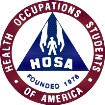 CA Department of Education 1430 N Street, Suite 4202Sacramento, CA 95814916-319-0470  cbeck@cde.ca.govDECACalifornia DECA is a student organization whose program of leadership and personal development is designed specifically for students interested in marketing, management, and entrepreneurship. DECA helps students develop skills and competence for marketing careers, to build self-esteem, experience leadership, and practice roles in the community.www.cadeca.orgContact: Michelle McIntosh CA Department of Education 1430 N Street, Suite 4202	Sacramento, CA 95814916-327-6367  mmcintosh@cde.ca.gov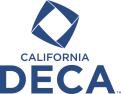 FBLAAs an integral part of an instructional program, the Future Business Leaders of America provides opportunities for secondary students in business education and business-related fields to develop career supportive competencies and to promote civic and personal responsibility.www.cafbla.orgContact: Gary Page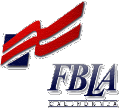 CA Department of Education 1430 N Street, Suite 4202Sacramento, CA 95814		916-319-0499  gpage@cde.ca.govFFACalifornia FFA, a student organization for agricultural education students in grades nine through twelve, is an integral part of agricultural education that focuses on developing leadership and interpersonal skills. Today, through their involvement in the FFA, thousands of young people are preparing for successful careers in agriculture and other related industries and contributing to their communities.www.calaged.orgContact: Josiah Mayfield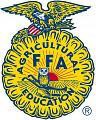 CA Department of Education 1430 N Street, Suite 4202	Sacramento, CA 95814	916-319-0486  jmayfield@cde.ca.govCalifornia FCCLAFamily, Career, and Community Leaders of America (FCCLA) is the career technical student organization for students in grades six through twelve who have been or are currently enrolled in Family and Consumer Sciences Education courses relating to the following industry sectors: Education, Child Development, and Family Services; Fashion and Interior Design; and Hospitality, Tourism, and Recreation. As an intra-curricular part of the Family and Consumer Sciences Education instructional program, FCCLA activities provide members with the opportunity to apply skills in leadership, in the community, and in the workplace.www.ca-fccla.orgContact: Melissa Webb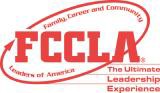 CA Department of Education 1430 N Street, Suite 4202Sacramento, CA 95814916-319-0773  mwebb@cde.ca.govSkills USASkills USA is a partnership of students, teachers, and industry working together to ensure a skilled workforce for America. Skills USA is a national organization serving teachers and high school and college students who are preparing for careers in technical, skilled, and service occupations.www.skillsusaca.org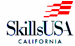 Contact: Clay MitchellCA Department of Education 1430 N Street, Suite 4202	Sacramento, CA 95814916-445-5568   cmitchel@cde.ca.govStandards for Career Ready Practice (SCRP)1. Apply appropriate technical skills and academic knowledge2.Communicate clearly, effectively, and with reason3. Develop education and career plan aligned with personal goals4. Apply technology to enhance productivity5. Utilize critical thinking to make sense of problems to persevere in solving them6. Practice personal health and understand financial literacy7. Act as a responsible citizen in the workplace and the community8. Model integrity, ethical leadership, and effective management9. Work productively in teams while integrating cultural and global competence10. Demonstrate creativity and innovation11. Employ valid and reliable research strategies12. Understand the environmental, social, and economic impacts of decisionsOutcomesSCRPResourcesDevelop, implement SMART Goals3Develop a personal code of conduct including attendance, personal health, and financial actions.6, 7Conduct self assessment 3CA Career ZoneMaintain personal portfolio1, 2, 3Participate in peer review process9Demonstrate knowledge of local, state, national, and international issues7, 9, 12Obtain industry certification or external evaluation of proficiency1Use professional communication with industry partners and peers2Manage time and tasks, meet deadlines8Participate in competitive events at local, sectional, regional, state or national levels1, 4, 5, 9, 10, 11Partner with industry mentor to build a skill or to prepare for competition 2, 4, 9OutcomesSCRPResourcesServe as an club officer, team captain, project manager2, 5, 8, 9Participate in leadership conferences 1, 11, 12Mentor a younger student1, 2, 6, 7, 8Organize a fundraiser for a cause (approved by teacher/advisor)- Define tasks- Develop budget and fundraising goal- Select people- Set deadlines 1, 2, 4, 5, 8, 9, 10, 11, 12Participate and lead team building activities2, 5, 6, 9 Develop a real world problem solution1,2,4, 5, 6, 9,10,11,12Provide opportunities for others to grow2, 8, 9 Give recognition to another team member2, 8OutcomesSCRPResourcesPrepare and deliver a community presentation2, 7, 8, 12Procure industry partners for work-based learning activities2, 9Speak at a public event2, 7Create a CTE pathway recruitment program or event		1, 2, 4, 5, 10Plan, organize, and complete a community event.1, 2, 4, 5, 8, 9, 10, 11, 12